Прокуратура Сызранского района разъясняет: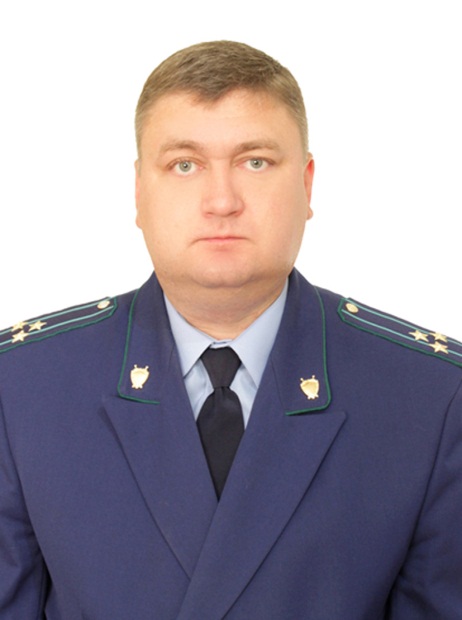 «Ответственность за не предоставление или недостоверное предоставление сведений о доходах, расходах, об имуществе и обязательствах имущественного характера»Разъясняет прокурор Сызранского района Евгений Ирха.Государственные и муниципальные служащие в соответствии с законодательством о противодействии коррупции ежегодно предоставляют работодателю сведения о доходах, расходах и обязательствах имущественного характера как своих, так и членов своей семьи. Для предоставления указанных сведений установлен конкретный срок  – 30 апреля.Если государственным или гражданским служащим будет установлено что в представленных им сведениях не отражены или не полностью отражены какие-либо сведения, он вправе представить уточненные сведения в течение одного месяца после окончания срока представления указанных сведений, т.е. в срок по 31 мая того же года.Однако, в случае непредставления сведений о своих доходах, расходах, об имуществе и обязательствах имущественного характера, а также о доходах, расходах, об имуществе и обязательствах имущественного характера членов своей семьи, либо представление заведомо недостоверных или неполных сведений виновное лицо может быть подвергнуто работодателем дисциплинарной ответственности, вплоть до увольнения.26.06.2019